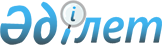 Некоторые вопросы республиканского государственного предприятия по управлению воздушным движением, технической эксплуатации наземных средств радиотехнического обеспечения полетов и электросвязи "Казаэронавигация"Постановление Правительства Республики Казахстан от 25 декабря 2006 года N 1285

     В соответствии с  постановлением  Правительства Республики Казахстан от 7 марта 2001 года N 336 "Об утверждении Правил передачи в имущественный наем имущества, находящегося в хозяйственном ведении или оперативном управлении республиканских государственных предприятий, в том числе объектов государственной собственности, не подлежащих приватизации" Правительство Республики Казахстан  ПОСТАНОВЛЯЕТ: 

      1. Министерству транспорта и коммуникаций Республики Казахстан совместно с Комитетом государственного имущества и приватизации Министерства финансов Республики Казахстан в установленном законодательством порядке: 

      1) обеспечить передачу помещений общей площадью 1148 квадратных метров административного здания, расположенного по адресу: город Алматы, улица Б. Майлина, 38 А, находящегося в хозяйственном ведении Республиканского государственного предприятия по управлению воздушным движением, технической эксплуатации наземных средств радиотехнического обеспечения полетов и электросвязи "Казаэронавигация", в имущественный наем дочернему государственному предприятию "Медицинский центр гражданской авиации"; 

      2) принять иные меры, вытекающие из настоящего постановления. 

      2. Настоящее постановление вводится в действие со дня подписания.        Исполняющий обязанности 

      Премьер-Министра 

      Республики Казахстан 
					© 2012. РГП на ПХВ «Институт законодательства и правовой информации Республики Казахстан» Министерства юстиции Республики Казахстан
				